Демина Татьяна Алексеевна13 июня 1944 г.р.кандидат исторических наук, филолог русскогои английского языков
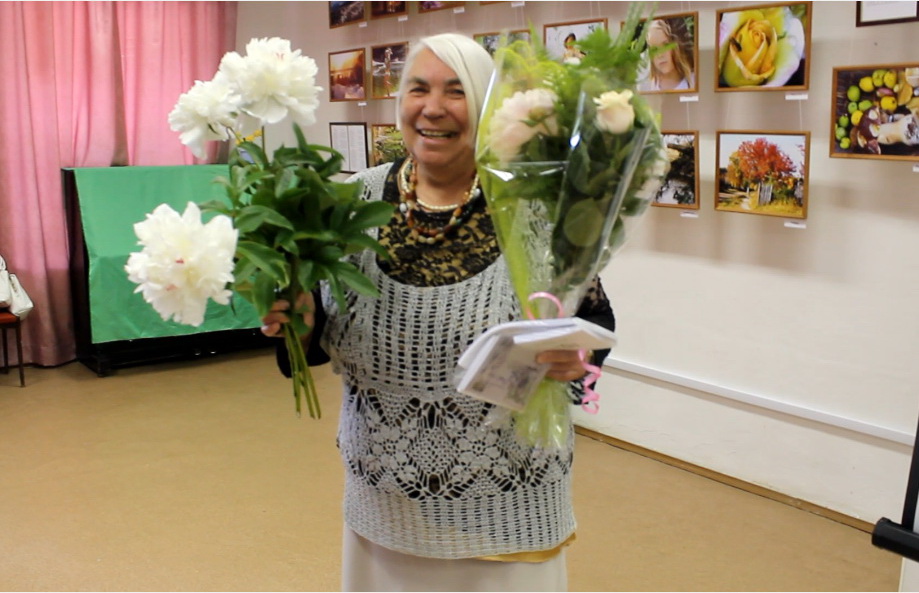         Кандидатская диссертация защищена в декабре 1979 года в аспирантский срок во время учёбы при кафедре Истории СССР досоветского периода Московского историко-архивного института по теме «Государственные крестьяне Исетской провинции 30-80 годов восемнадцатого века».  Докторская диссертация «Предпринимательская деятельность на Южном Урале в восемнадцатом веке» закончена в 1984 году.  Ею написано более 120-ти научных работ.        Татьяна Алексеевна около десяти лет работала доцентом Троицкого зооветеринарного института Челябинской области, преподавала политэкономию капитализма и историю КПСС.        Татьяна Алексеевна принимала активное участие в работе Всесоюзного общества «Знание», являясь постоянным лектором и членом методического совета.        В Добрянке Татьяна Алексеевна живёт с апреля 1996 года. Занимается преподаванием английского языка как репетитор. Ею написан  методический учебник «Заметки репетитора».        Основное увлечение Татьяны Алексеевны – самодеятельное литературно-поэтическое творчество.  Научные материалы кандидатской и докторской диссертаций обобщены в повести «Лес».